от 20 февраля 2023 года										№ 169О внесении изменений в постановление администрации городского округа
 город Шахунья Нижегородской области от 28 декабря 2017 года № 1839 «О порядке формирования муниципального задания на оказание муниципальных услуг (выполнение работ) в отношении муниципальных учреждений городского округа город Шахунья Нижегородской области и финансовом обеспечении выполнения муниципального задания»Администрация городского округа город Шахунья Нижегородской области  
п о с т а н о в л я е т :1. В постановление администрации городского округа город Шахунья Нижегородской области от 28 декабря 2017 года № 1839 «О порядке формирования муниципального задания на оказание муниципальных услуг (выполнение работ) в отношении муниципальных учреждений городского округа город Шахунья Нижегородской области и финансовом обеспечении выполнения муниципального задания» (с изменениями от 16.02.2018 № 250, от 15.07.2019 № 776, от 16.10.2020 
№ 944) внести изменения, изложив пункт 43 Положения о формировании муниципального задания на оказание муниципальных услуг (выполнение работ) в отношении муниципальных учреждений городского округа город Шахунья Нижегородской области и финансовом обеспечении выполнения муниципального задания в следующей редакции:«43. Контроль за выполнением муниципального задания муниципальными бюджетными и автономными учреждениями, муниципальными казенными учреждениями осуществляют соответственно органы, осуществляющие функции и полномочия учредителя в отношении муниципальных бюджетных или автономных учреждений, и главные распорядители средств бюджета городского округа, в ведении которых находятся муниципальные казенные учреждения, а также органы муниципального финансового контроля в порядке, установленном действующим законодательством.Правила осуществления контроля органами, осуществляющими функции и полномочия учредителя, и главными распорядителями средств бюджета городского округа город Шахунья Нижегородской области, в ведении которых находятся муниципальные казенные учреждения, за выполнением муниципального задания устанавливаются указанными органами и должны предусматривать в том числе:Документы, применяемые муниципальным учреждением в целях подтверждения выполнения содержащихся в муниципальном задании показателей объема оказываемых услуг (выполняемых работ), а также формы указанных документов (при необходимости);Формы аналитической отчетности, подтверждающие оказание услуг (выполнение работ) и периодичность ее формирования».2. Настоящее постановление вступает в силу со дня его подписания. 3. Управлению делами администрации городского округа город Шахунья Нижегородской области разместить  настоящее постановление на официальном сайте администрации городского округа город Шахунья Нижегородской области и в газете «Знамя труда».4. Контроль за исполнением настоящего постановления оставляю за собой.Глава местного самоуправлениягородского округа город Шахунья							   О.А.Дахно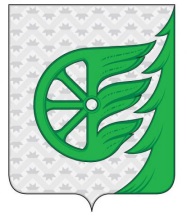 Администрация городского округа город ШахуньяНижегородской областиП О С Т А Н О В Л Е Н И Е